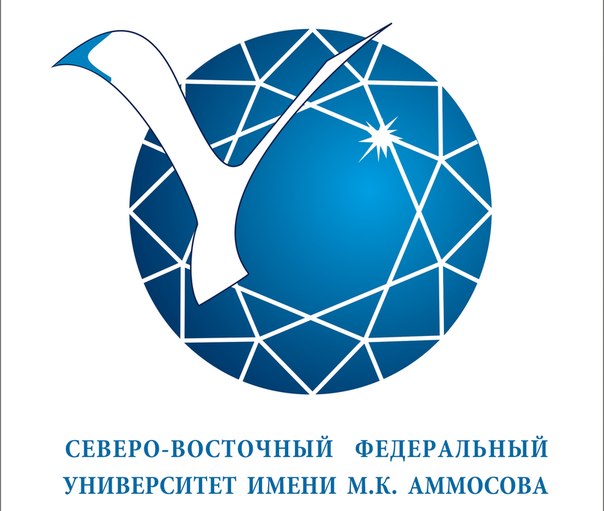 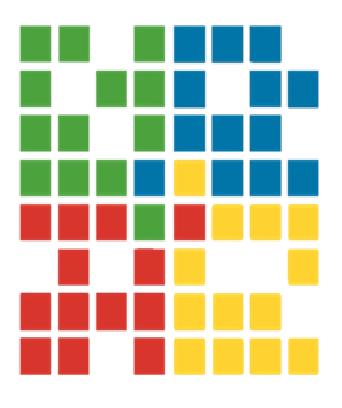 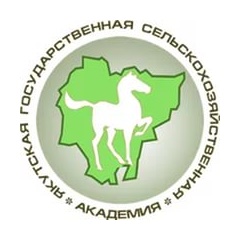 Городская научная конференция школьников, студентов и магистрантов«Взгляд в науку»ИНФОРМАЦИОННОЕ ПИСЬМОУважаемые участники!           Студенческое Научное Общество Северо-Восточного федерального университета имени М.К. Аммосова и Студенческое Научное Общество Якутского государственного сельскохозяйственной академий, 3-4 мая 2018 г. проводит городскую научную конференцию школьников, студентов и магистрантов «Взгляд в науку». 	Место проведения: г. Якутск, СВФУ им. М.К. Аммосова.Конференция создаётся как площадка для презентации и обсуждения результатов научно-исследовательских работ школьников, студентов и магистрантов. Программа конференции включает работу 5 секций, 11 подсекций, посвящённых основным направлениям современной, фундаментальной и прикладной науки. Направления работы конференции:Технические науки и науки о Земле:Технические науки (строительство, энергетика);Науки о Земле (горное дело, геология, рациональное природопользование, охрана окружающей среды, инженерная экология, геоэкология).Естественные и точные науки:Физико-математические науки и информационные технологии;Биологические и химические науки;Медицинские науки.Гуманитарные науки:Психолого-педагогические науки;Социально-экономические, философские и юридические науки;Филологические науки (русский язык, русская литература, иностранные языки, зарубежная литература).Сельскохозяйственное направление:Ветеринарная медицина;Агротехнологии.Школьная секция:«Мой дебют в науке».Порядок участия:На конференцию допускаются школьники, студенты и магистранты.Заявка для участия в конференции принимаются на сайте https://lomonosov-msu.ru/rus/event/5018/Правила оформления тезисовУважаемые участники городской научной конференции школьников, студентов и магистрантов!	Статьи должны быть оформлены строго в соответствии с требованиями!Просим вас оформлять тезисы в соответствии с приведенными требованиями.Общие требования к оформлению тезисовПо результатам работы конференции будет опубликован сборник материалов с присвоением идентификатора ISBN и регистрацией в РИНЦ. Материалы принимаются только в электронном виде, оформленные с соблюдением следующих требований:Документ должен быть выполнен в формате редактора MS Word (doc). Название файла статей должно представлять Фамилию и Имя первого автора. Например: Иванов Иван.doc Шрифт Times New Roman, кегль 12 и межстрочный интервал 1. Поля: верхнее и нижнее – , левое – и правое – 20 мм., абзацный отступ , книжная ориентация, автоматический перенос, номер ссылки на литературу и страницы давать в квадратных скобках: [1, 15].В статье должны быть отражены следующие разделы: актуальность, цель, испытуемые, методы исследования, обсуждение результатов исследования, выводы, библиографические ссылки следует оформлять по ГОСТу Р7.1-2003 в алфавитном порядке;Рисунки и графики должны иметь четкое изображение и быть выдержаны в черно-белой гамме. Статья должна содержать следующую выходную информацию:название статьи (первая строка, симметрично по центру);на следующей строке симметрично по центру — фамилия, имя и отчество автора;на следующей строке симметрично по центру — полное название университета, школы / института, колледжа, факультета, группы, класса;текст статьи (выравнивание по ширине); список использованной литературы в алфавитном порядке (см. приложение 3)ФИО и должность научного руководителя (справа внизу)Пример оформления тезисаМетодики преподавания математики в современной школеИванов Иван ИвановичСеверо-Восточный федеральный университет им. М.К. Аммосова, Институт математики и информатики, МПО-10-1(текст статьи)ЛитератураНаучный руководитель: Алексеева А.А., к.п.н., доцент Общий объем статей – не более 4,0 машинописной страницы (лист формата А4), включая выходную информацию и список использованной литературы.Статьи должны быть тщательно отредактированы с учетом правил русского языка. Оформление списка использованной литературыИспользованные работы перечисляются в конце текста под заголовком «Литература». Ссылайтесь только на работы, непосредственно процитированные в статьях. Все прочитанные по теме и просто важные научные статьи и книги перечислять в тезисах не надо.Названия должны быть оформлены строго по образцу (статья одного автора, двух авторов, учебник, сборник трудов, статья в электр. виде, интернет-сайты и т.д.):Андреева Н.П. К вопросу о категории / Н.П. Андреев // www сайт Антонова, С. Н. Семантика имени собственного / С. Н. Антонова // Межкультурная коммуникация: сборник научных трудов. – Самара : Изд-во СГУ, 2004. – С. 11 – 17. Иванов, П. И. Языковая картина мира / А. И. Иванов, В. А. Петров. – М. : Дрофа, 2001. – 350 с.Pandit, K. Cohort and Period Effects in U.S. Migration: How Demographic and Economics Cycle Influence the Migration Schedule // Annals of the Association of American Geographers. – 1997. - № 87(3). – P. 439–450.Доклады, не соответствующие предъявленным выше требованиям, рассматриваться не будут.Уважаемые авторы! Пожалуйста, перед отправкой проверяйте ваши тезисы на орфографические, пунктуационные ошибки, отсутствие опечаток и ошибок в форматировании. Тезисы печатаются в авторской редакции и не проходят дополнительной корректуры.При наличии грубых ошибок в форматировании комитет конференции не несут ответственности за качество печатного издания и оставляют за собой право отклонить работу.Адрес оргкомитета: г. Якутск, ул. Кулаковского, 46, Арктический Инновационный Центр, каб №500, Студенческое Научное ОбществоОтветственный секретарь оргкомитета: Слепцов Василий Юрьевич, контактный тел.: 89142257315, e-mail: snosvfu@mail.ru